pieczątka firmowa 									Załącznik nr 1 do SIWZ...........dnia ............r.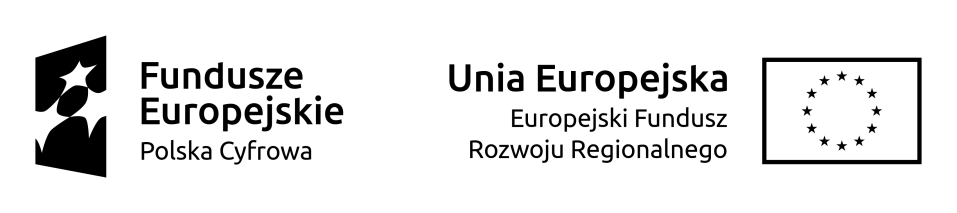 O F E R T Ana dostawę:sprzętu komputerowegodla Sieci Badawczej Łukasiewicz- Przemysłowy Instytut Automatyki i Pomiarów PIAPPostępowanie o udzielenie zamówienia publicznego w trybiePrzetargu nieograniczonegoZnak KZP/11/2020DANE WYKONAWCYNazwa..................................................................................................................................................................................................................................................................................................Adres..................................................................................................................................................................................................................................................................................................Telefon..........................................................................................................................................Fax................................................................................................................................................E-mail...........................................................................................................................................I. Podstawowe informacje dotyczące ofertyCzęść 1 1. Cena za dostawę wraz z podatkiem VAT:                          złotych słownie.................................................................................................................................................................................................złotych).2. Termin dostawy:    ……………………dni kalendarzowych od podpisania umowy. 3. Okres gwarancji:……………….. miesięcy (słownie ……………………….. miesięcy)Część 21. Cena za dostawę wraz z podatkiem VAT:                          złotych słownie.................................................................................................................................................................................................złotych).2. Termin dostawy: …………………….dni kalendarzowych od podpisania umowy.3. Okres gwarancji:……………….. miesięcy (słownie ……………………….. miesięcy)Część 31. Cena za dostawę wraz z podatkiem VAT:                          złotych słownie.................................................................................................................................................................................................złotych).2. Termin dostawy: …………………….dni kalendarzowych od podpisania umowy.3. Okres gwarancji:……………….. miesięcy (słownie ……………………….. miesięcy)Część 41. Cena za dostawę wraz z podatkiem VAT:                          złotych słownie.................................................................................................................................................................................................złotych).2. Termin dostawy: …………………….dni kalendarzowych od podpisania umowy.3. Okres gwarancji:……………….. miesięcy (słownie ……………………….. miesięcy)II. Opis sposobu wykonania dostawyPrzez wykonanie dostawy rozumie się dostarczenie wszystkich elementów zamówienia zgodnie z zakresem określonym  w pkt. III SIWZ na warunkach tam opisanych.GWARANCJANa wykonaną dostawę udzielam gwarancji na warunkach określonych w ofercie.III. Informacje dodatkoweInformuję że następujące prace powierzę podwykonawcom*) / żadnych prac nie powierzę podwykonawcom*) …………………………………………..………………………..………………………………………………………………………………………..*) niepotrzebne skreślić.IV. Oświadczenia Wykonawcy1.	Oświadczam, że zapoznałem się ze Specyfikacją Istotnych Warunków Zamówienia i nie wnoszę do niej żadnych uwag.2. 	Oświadczam, że zapoznałem się z projektem umowy i nie zgłaszam do niego żadnych zastrzeżeń.3.	 Oświadczam, że akceptujemy warunki płatności przedstawione we wzorze umowy.4.	 Oświadczam, że uważamy się za związanych niniejszą ofertą na okres 30 dni licząc od dnia otwarcia ofert (włącznie z tym dniem);5. 	Oświadczam, że zobowiązujemy się do zawarcia umowy w miejscu i terminie wyznaczonym przez Zamawiającego;6. 	Oświadczam, że numer rachunku rozliczeniowego wskazany we wszystkich fakturach, które będą wystawione, jest rachunkiem/nie jest rachunkiem*) dla którego zgodnie z Rozdziałem 3a ustawy z dnia 29 sierpnia 1997 r. - Prawo Bankowe (Dz. U. 2017.1876 ze zm.) prowadzony jest rachunek VAT.7. 	Jeśli numer rachunku rozliczeniowego wskazany przez Wykonawcę, o którym mowa pkt.6  jest rachunkiem dla którego zgodnie z Rozdziałem 3a ustawy z dnia 29 sierpnia 1997 r. - Prawo Bankowe (Dz. U. 2017.1876 ze zm.) prowadzony jest rachunek VAT to:Wykonawca oświadcza, że wyraża zgodę na dokonywanie przez Zamawiającego płatności systemie podzielonej płatności tzw. split payment. *) niepotrzebne skreślić.W załączeniu: Załącznik 1 do oferty  – Parametry oferowanego sprzętuZałącznik 2 do oferty – Oświadczenie osób fizycznych w zakresie art. 24 ust.1 ustawy Pzp.Załącznik 3 do oferty – Oświadczenie o przynależności do grupy kapitałowejOferta wraz z załącznikami zawiera łącznie ..........................ponumerowanych stron.Podpis i pieczątka imiennaosoby upoważnionej doreprezentowania firmyZałącznik nr 1 do OfertyOferowany sprzętUwaga: w kolumnie „oferowane” należy wpisać konkretne wartości parametrów oferowanego sprzętu.Część 1.Laptop1.1 Laptop – 5 sztukOferowany typ / model: ……………..Producent: ………………Cena  brutto jednostkowaCzęść 1.1:……………………………………………………………Wartość brutto:…………………………………………………….Wartość brutto ogółem dla części  1.…………………………………………………………………Część 2Komputer stacjonarny2.1. Komputer stacjonarny  z akcesoriami– 2 sztuki Oferowany typ / model: ……………..Producent: ………………Cena  brutto jednostkowaCzęść 2.1:……………………………………………………………Wartość brutto:…………………………………………………….Wartość brutto ogółem dla części  2.……………………………………………Część 3Monitor3.1. Monitor – 2 sztuki Oferowany typ / model: ……………..Producent: ………………Cena  brutto jednostkowaCzęść 3.1:……………………………………………………………Wartość brutto:…………………………………………………….Wartość brutto ogółem dla części  3.……………………………………………Część 4Przełącznik switch4.1. Switch– 1 sztukOferowany typ / model: ……………..Producent: ………………Cena  brutto jednostkowaCzęść 4.1:……………………………………………………………Wartość brutto:…………………………………………………….Wartość brutto ogółem dla części  4.……………………………………………Część 5Szafa montażowa stojąca 19’’5.1. Szafa– 1 sztukaOferowany typ / model: ……………..Producent: ………………Cena  brutto jednostkowaCzęść 5.1:……………………………………………………………Wartość brutto:…………………………………………………….Wartość brutto ogółem dla części  5……………………………………………Załącznik nr 2 do ofertyOŚWIADCZENIE O BRAKU PODSTAW DO WYKLUCZENIA / I SPEŁNIENIA WARUNKÓW UDZIAŁU W POSTĘPOWANIU……………………        miejscowość, dataOŚWIADCZENIEPrzystępując do postępowania o udzielenie zamówienia publicznego nr KZP/11/2020Ja niżej podpisany ……………………………………………………………………………………(imię i nazwisko)Reprezentujący firmę …………………………………………………………..(nazwa podmiotu)Oświadczam, że na dzień składania ofert nie podlegam wykluczeniu z postępowania i spełniam warunki udziału w postępowaniu.W przedmiotowym postępowaniu Zamawiający zgodnie z art. 24 ust. 1 pkt. 12-23 ustawy PZP wykluczy:1.  wykonawcę, który nie wykazał spełniania warunków udziału w postępowaniu lub nie został zaproszony do negocjacji lub złożenia ofert wstępnych albo ofert, lub nie wykazał braku podstaw wykluczenia;2   wykonawcę będącego osobą fizyczną, którego prawomocnie skazano za przestępstwo:a) o którym mowa w art. 165a, art. 181–188, art. 189a, art. 218–221, art. 228–230a, art. 250a, art. 258 lub art. 270–309 ustawy z dnia 6 czerwca 1997 r. – Kodeks karny (Dz. U. poz. 553, z późn. zm.) lub art. 46 lub art. 48 ustawy z dnia 25 czerwca 2010 r. o sporcie (Dz. U. z 2016 r. poz. 176),b) o charakterze terrorystycznym, o którym mowa w art. 115 § 20 ustawy z dnia 6 czerwca 1997 r. – Kodeks karny,c)   skarbowe,d) o którym mowa w art. 9 lub art. 10 ustawy z dnia 15 czerwca 2012 r. o skutkach powierzania wykonywania pracy cudzoziemcom przebywającym wbrew przepisom na terytorium Rzeczypospolitej Polskiej (Dz. U. poz. 769);3.    wykonawcę, jeżeli urzędującego członka jego organu zarządzającego lub nadzorczego, wspólnika spółki w spółce jawnej lub partnerskiej albo komplementariusza w spółce komandytowej lub komandytowo-akcyjnej lub prokurenta prawomocnie skazano za przestępstwo, o którym mowa w pkt 13;4.   wykonawcę, wobec którego wydano prawomocny wyrok sądu lub ostateczną decyzję administracyjną o zaleganiu z uiszczeniem podatków, opłat lub składek na ubezpieczenia społeczne lub zdrowotne, chyba że wykonawca dokonał płatności należnych podatków, opłat lub składek na ubezpieczenia społeczne lub zdrowotne wraz z odsetkami lub grzywnami lub zawarł wiążące porozumienie w sprawie spłaty tych należności;5.  wykonawcę, który w wyniku zamierzonego działania lub rażącego niedbalstwa wprowadził zamawiającego w błąd przy przedstawieniu informacji, że nie podlega wykluczeniu, spełnia warunki udziału w postępowaniu lub obiektywne i niedyskryminacyjne kryteria, zwane dalej „kryteriami selekcji”, lub który zataił te informacje lub nie jest w stanie przedstawić wymaganych dokumentów;6.  wykonawcę, który w wyniku lekkomyślności lub niedbalstwa przedstawił informacje wprowadzające w błąd zamawiającego, mogące mieć istotny wpływ na decyzje podejmowane przez zamawiającego w postępowaniu o udzielenie zamówienia;7.  wykonawcę, który bezprawnie wpływał lub próbował wpłynąć na czynności zamawiającego lub pozyskać informacje poufne, mogące dać mu przewagę w postępowaniu o udzielenie zamówienia;8.  wykonawcę, który brał udział w przygotowaniu postępowania o udzielenie zamówienia lub którego pracownik, a także osoba wykonująca pracę na podstawie umowy zlecenia, o dzieło, agencyjnej lub innej umowy o świadczenie usług, brał udział w przygotowaniu takiego postępowania, chyba że spowodowane tym zakłócenie konkurencji może być wyeliminowane w inny sposób niż przez wykluczenie wykonawcy z udziału w postępowaniu;9.   wykonawcę, który z innymi wykonawcami zawarł porozumienie mające na celu zakłócenie konkurencji między wykonawcami w postępowaniu o udzielenie zamówienia, co zamawiający jest w stanie wykazać za pomocą stosownych środków dowodowych;10.  wykonawcę będącego podmiotem zbiorowym, wobec którego sąd orzekł zakaz ubiegania się o zamówienia publiczne na podstawie ustawy z dnia 28 października 2002 r. o odpowiedzialności podmiotów zbiorowych za czyny zabronione pod groźbą kary (Dz. U. z 2015 r. poz. 1212, 1844 i 1855 oraz z 2016 r. poz. 437 i 544);11.   wykonawcę, wobec którego orzeczono tytułem środka zapobiegawczego zakaz ubiegania się o zamówienia publiczne;12.   wykonawców, którzy należąc do tej samej grupy kapitałowej, w rozumieniu ustawy z dnia 16 lutego 2007 r. o ochronie konkurencji i konsumentów (Dz. U. z 2015 r. poz. 184, 1618 i 1634), złożyli odrębne oferty, oferty częściowe lub wnioski o dopuszczenie do udziału w postępowaniu, chyba że wykażą, że istniejące między nimi powiązania  nie prowadzą do zakłócenia konkurencji w postępowaniu o udzielenie zamówienia.Ponadto zamawiający przewiduje możliwość wykluczenia wykonawcy w sytuacji:1.   w stosunku do którego otwarto likwidację, w zatwierdzonym przez sąd układzie w postępowaniu restrukturyzacyjnym jest przewidziane zaspokojenie wierzycieli przez likwidację jego majątku lub sąd zarządził likwidację jego majątku w trybie art. 332 ust. 1 ustawy z dnia 15 maja 2015 r. – Prawo restrukturyzacyjne (Dz. U. z 2015 r. poz. 978, 1259, 1513, 1830 i 1844 oraz z 2016 r. poz. 615) lub którego upadłość ogłoszono, z wyjątkiem wykonawcy, który po ogłoszeniu upadłości zawarł układ zatwierdzony prawomocnym postanowieniem sądu, jeżeli układ nie przewiduje zaspokojenia wierzycieli przez likwidację majątku upadłego, chyba że sąd zarządził likwidację jego majątku w trybie art. 366 ust. 1 ustawy z dnia 28 lutego 2003 r. – Prawo upadłościowe (Dz. U. z 2015 r. poz. 233, 978, 1166, 1259 i 1844 oraz z 2016 r. poz. 615);2.  który w sposób zawiniony poważnie naruszył obowiązki zawodowe, co podważa jego uczciwość, w szczególności gdy wykonawca w wyniku zamierzonego działania lub rażącego niedbalstwa nie wykonał lub nienależycie wykonał zamówienie, co zamawiający jest w stanie wykazać za pomocą stosownych środków dowodowych;3.  jeżeli wykonawca lub osoby, o których mowa w ust. 1 pkt 14, uprawnione do reprezentowania wykonawcy pozostają w relacjach określonych w art. 17 ust. 1 pkt 2–4 z:a) zamawiającym,b) osobami uprawnionymi do reprezentowania zamawiającego,c)   członkami komisji przetargowej,d) osobami, które złożyły oświadczenie, o którym mowa w art. 17 ust. 2a– chyba że jest możliwe zapewnienie bezstronności po stronie zamawiającego w inny sposób niż przez wykluczenie wykonawcy z udziału w postępowaniu;4.  który, z przyczyn leżących po jego stronie, nie wykonał albo nienależycie wykonał w istotnym stopniu wcześniejszą umowę w sprawie zamówienia publicznego lub umowę koncesji, zawartą z zamawiającym, o którym mowa w art. 3 ust. 1 pkt 1–4, co doprowadziło do rozwiązania umowy lub zasądzenia odszkodowania;5.  będącego osobą fizyczną, którego prawomocnie skazano za wykroczenie przeciwko prawom pracownika lub wykroczenie przeciwko środowisku, jeżeli za jego popełnienie wymierzono karę aresztu, ograniczenia wolności lub karę grzywny nie niższą niż 3000 złotych;6.  jeżeli urzędującego członka jego organu zarządzającego lub nadzorczego, wspólnika spółki w spółce jawnej lub partnerskiej albo komplementariusza w spółce komandytowej lub komandytowo-akcyjnej lub prokurenta prawomocnie skazano za wykroczenie, o którym mowa w pkt 5;7.  wobec którego wydano ostateczną decyzję administracyjną o naruszeniu obowiązków wynikających z przepisów prawa pracy, prawa ochrony środowiska lub przepisów o zabezpieczeniu społecznym, jeżeli wymierzono tą decyzją karę pieniężną nie niższą niż 3000 złotych;8.  który naruszył obowiązki dotyczące płatności podatków, opłat lub składek na ubezpieczenia społeczne lub zdrowotne, co zamawiający jest w stanie wykazać za pomocą stosownych środków dowodowych, z wyjątkiem przypadku, o którym mowa w ust. 1 pkt 15, chyba że wykonawca dokonał płatności należnych podatków, opłat lub składek na ubezpieczenia społeczne lub zdrowotne wraz z odsetkami lub grzywnami lub zawarł wiążące porozumienie w sprawie spłaty tych należności.Ponadto oświadczam, że spełniam warunki udziału w postępowaniu dotyczące:kompetencji lub uprawnień do prowadzenia określonej działalności zawodowej, o ile wynika to z odrębnych przepisów.sytuacji ekonomicznej lub finansowejzdolności technicznej lub zawodowejInformacja w związku z poleganiem na zasobach innych podmiotówOświadczam, że w celu wykazania spełniania warunków udziału w postępowaniu, określonych przez zamawiającego w rozdz. V SIWZ polegam na zasobach następującego/ych podmiotu/ów:………………………………………………………………………………………………………………………………………………………………………………………………………………………………………………………………(wskazać podmiot i określić odpowiedni zakres dla wskazanego podmiotu)Oświadczenie dotyczące podmiotu, na którego zasoby powołuje się wykonawcaOświadczam, że w stosunku do następującego/ych podmiotu/tów, na którego/ych zasoby powołuję się w niniejszym postępowaniu, tj.: …………………………………………………………… (podać pełną nazwę/firmę, adres, a także w zależności od podmiotu: NIP/PESEL, KRS/CEiDG) nie zachodzą podstawy wykluczenia z postępowania o udzielenie zamówieniaOświadczenie dotyczące podwykonawcy niebędącego podmiotem, na którego zasoby powołuje się wykonawcaOświadczam, że  w stosunku  do  następującego/ych podmiotu/tów,  będącego/ych podwykonawcą/ami:……………………………………………………………………..….……	(podać pełną nazwę/firmę, adres, a także w zależności od podmiotu:NIP/PESEL, KRS/CEiDG), nie zachodzą podstawy wykluczenia z postępowania o udzielenie zamówienia.………………………………………podpis Wykonawcy lub osoby/osób upoważnionej/ych do reprezentowaniaDokument, który Wykonawca zobowiązany jest złożyć w terminie 3 dni od dnia zamieszczenia na stronie internetowej Zamawiającego informacji, o której mowa w art. 86 ust. 5...................................................................................Nazwa (firma) Wykonawcy albo Wykonawców ubiegających się wspólnie o udzielenie zamówieniaOŚWIADCZENIE O GRUPIE KAPITAŁOWEJMy, niżej podpisani, działając w imieniu i na rzecz:..................................................................................................................................................(nazwa /firma/ i adres Wykonawcy/ Wykonawców wspólnie ubiegających się o udzielenie zamówienia)niniejszym oświadczamy, że ubiegając się o zamówienie publiczne na:Na dostawę sprzętu komputerowegoKZP/11/2020należymy do tej samej grupy kapitałowej, o której mowa w art. 24 ust. 1 pkt 23 z dnia 29 stycznia 2004 r. Prawo zamówień publicznych (Dz. U. z 2018 r. poz. 1986 z późn. zm), w skład której wchodzą następujące podmioty: ……………………………….*nie należymy do grupy kapitałowej** zaznaczyć odpowiednie…………………., dnia …………………….				…………………….(miejscowość)							(podpis i pieczątka uprawomocnionego przedstawiciela WykonawcyOświadczenie  wykonawcy w zakresie wypełnienia obowiązków informacyjnych przewidzianych w art. 13 lub art. 14 RODOOświadczenie należy złożyć wraz z ofertąOświadczam, że wypełniłem obowiązki informacyjne przewidziane w art. 13 lub art. 14 RODO1) wobec osób fizycznych, od których dane osobowe bezpośrednio lub pośrednio pozyskałem w celu ubiegania się o udzielenie zamówienia publicznego w niniejszym postępowaniu.																					……………………..										Podpis i pieczątka imiennaosoby upoważnionej doreprezentowania firmyParametrŻądany przez zamawiającego OferowanyProcesor4 rdzeniowy, 8 wątkowy, osiągający przynajmniej 7000 pkt. w teście CPU Benchmark Net (http://www.cpubenchmark.net/) wg Firmy PassMark Software (http://www.passmark.com), taktowany zegarem co najmniej 1,8 GHz ( 4,9 GHz w trybie Turbo Speed), posiadający zintegrowaną kartę graficzną. Pamięć RAMNie mniej niż 16 GB DDR4, taktowanie nie mniej niż 2666MHz, rozszerzalna do 32 GB.EkranPrzekątna 15,6 cala,  ekran dotykowy,Matryca IPS, podświetlenie LED, Rozdzielczość FHD 1920x1080 pikseli.Karta graficznaDedykowana, wyposażona w 4096 MB pamięci GDDR5, osiągająca minimum 2700 pkt. w teście Passmark G3D Mark https://www.videocardbenchmark.net/Dysk twardy NVMeDysk SSD M.2 NVMe PCIe,  pojemność minimum 512 GB – 1 szt.InterfejsyZłącze USB typ C ( z Display Port i zasilaniem) – 1 szt.,Złącze USB  3.1 – 2 szt.,Złącze HDMI 2.0 – 1 szt.,Komunikacja Bluetooth oraz Wi-Fi 6 ( 802.11 a/b/g/n/ac/ax)Wyjście słuchawkowe/wejście mikrofonowe 3,5mm,Czytnik kart microSD.System OperacyjnyMicrosoft Windows 10 Pro PL 64 bit.SterowanieKlawiatura podświetlana,Wielodotykowy touchpad.InneCzytnik linii papilarnychMasa: nie więcej niż 2 kg, Wbudowana kamera 1 Mpix.Wbudowane głośniki i mikrofon.Dodatkowe1.Przejściówka: HDMI<-> VGA ( D-Sub).2. Stacja dokująca z zasilaczem: stacja dokująca z zasilaczem min. 110W, podłączana do komputera przez kabel USB-C, zapewniająca minimum: 1 port USB-C Power Delivery, 2 porty USB 3.0, 1 port RJ-45 GigabitEthernet, 1 port HDMI, 1 port DisplayPort, 1 port VGA, czytnik kart pamięciGwarancja24 miesiąceParametrŻądany przez zamawiającego OferowanyProcesor wraz z chłodzeniem6 rdzeniowy, 12 wątkowy, osiągający przynajmniej 12700 pkt. w teście CPU Benchmark Net (http://www.cpubenchmark.net/) wg Firmy PassMark Software (http://www.passmark.com), taktowany zegarem co najmniej 2,9 GHz ( 4,3 GHz w trybie Turbo Speed)  posiadający zintegrowaną kartę graficzną. Chłodzenie dedykowane do oferowanego procesora.Płyta GłównaObsługująca wyżej wymieniony procesor, wyposażona w kartę muzyczną, kartę sieciową LAN 1000Mbit, 4 sloty na pamięć RAM DDR4 – obsługa do 128GB pamięci, 4 wejścia USB 3.0 lub nowsze, minimum 1 złacze USB Type-C, ze wsparciem NVMe dla dysków SSD (złącze M.2), min. 1 x PCI-Express x16, min. 1 x PCI-Express x4.Karta graficznaMin. 8GB pamięci, osiągająca co najmniej 16000 pkt. w teście Video Card Benchmark (https://www.videocardbenchmark.net/) wg Firmy PassMark Software (http://www.passmark.com), posiadająca wyjścia co najmniej: 1x HDMI, 1 x DVI, 1 x Display PortPamięć RAMNie mniej niż 2x8GB DDR4, kompatybilna z ww. płytąDysk twardy SSD NVMeW technologii SSD NVMe,  pojemność nie mniej niż 1TB, osiągający wynik przynajmniej 15200 pkt. w teście Hard Drive Benchmarks (http://www.harddrivebenchmark.net/) wg Firmy PassMark Software (http://www.passmark.com).ObudowaStojąca typu midi-tower, posiadająca 2 gniazda USB 3.0 oraz słuchawkowe i mikrofonowe w panelu przednim, fabrycznie wyciszona, wyposażona w wentylator 120mm oraz w co najmniej jeden wentylator 140mm.NapędyNagrywarka DVD+/- RW.ZasilaczMoc min. 600W, sprawność co najmniej 80 Plus Bronze, Standard 230V EU,OprogramowanieSystem operacyjny Microsoft Windows 10 Pro PL 64 Bit OEMDodatkoweKlawiatura USB z klawiaturą numeryczną oraz wbudowaną podpórką pod nadgarstki, w układzie QWERTY. Pełnowymiarowa mysz USB z rolką, o rozdzielczości optycznej min. 1000 dpi, 3 przyciski, długość kabla min.180cm.GwarancjaGwarancja pisemna nie krótsza niż 24 miesiące. Komputer niezaplombowany.ParametrParametrŻądany przez zamawiającegoŻądany przez zamawiającego OferowanyPrzekątna ekranuPrzekątna ekranuNie mniej niż 23 i nie więcej niż 24 cale Nie mniej niż 23 i nie więcej niż 24 cale Format obrazuFormat obrazu16:916:9Rozdzielczość nominalnaRozdzielczość nominalnanie mniej niż 1920x1080nie mniej niż 1920x1080Rodzaj matrycyRodzaj matrycyMatowa IPSMatowa IPSKąty widzenia pion/poziomKąty widzenia pion/poziomNie mniej niż 178/178 pion/poziomNie mniej niż 178/178 pion/poziomGniazdaGniazdaNie mniej niż po 1 szt.: VGA,DVI-D,HDMI,Wyjście na słuchawkiNie mniej niż po 1 szt.: VGA,DVI-D,HDMI,Wyjście na słuchawkiJasnośćJasnośćCo najmniej 250 cd/m2Co najmniej 250 cd/m2Kontrast statycznyKontrast statycznyNie mniejszy niż 1000:1Nie mniejszy niż 1000:1Czas reakcjiCzas reakcjiNie dłuższy niż 5 ms (szarości)Nie dłuższy niż 5 ms (szarości)InneInneWyposażony w technologię zmniejszającą emisję szkodliwego promieniowania niebieskiegoWyposażony w technologię zmniejszającą emisję szkodliwego promieniowania niebieskiegoGwarancjaGwarancja pisemna nie krótsza niż 24 miesiące.Gwarancja pisemna nie krótsza niż 24 miesiące.ParametrParametrŻądany przez zamawiającegoŻądany przez zamawiającego OferowanyTypTypZarządzalnyZarządzalnyPortyPortyNie mniej niż 48 x 10G Ethernet RJ-45.Nie mniej niż 48 x 10G Ethernet RJ-45.Przepustowość przełączaniaPrzepustowość przełączaniaNie mniej niż 960 Gb/s.Nie mniej niż 960 Gb/s.RozmiarRozmiar1U 19”. 1U 19”. Taktowanie procesoraTaktowanie procesoraNie mniej niż 800MHzNie mniej niż 800MHzPojemność pamięci wewnętrznej Pojemność pamięci wewnętrznej Nie mniej niż 512 MBNie mniej niż 512 MBWielkość pamięci flashWielkość pamięci flashNie mniej niż 256 MBNie mniej niż 256 MBLiczba złącz światłowodowych SFP+ Liczba złącz światłowodowych SFP+ Nie mniej niż 2 szt. Nie mniej niż 2 szt. Liczba portów USBLiczba portów USBNie mniej niż 1.Nie mniej niż 1.Obsługiwane standardy komunikacyjneObsługiwane standardy komunikacyjneIEEE 802.1D,IEEE 802.1Q,IEEE 802.1p,IEEE 802.1s,IEEE 802.1w,IEEE 802.1x,IEEE 802.3,IEEE 802.3ab,IEEE 802.3ad,IEEE 802.3af,IEEE 802.3at,IEEE 802.3az,IEEE 802.3u,IEEE 802.3x,IEEE 802.3z . IEEE 802.1D,IEEE 802.1Q,IEEE 802.1p,IEEE 802.1s,IEEE 802.1w,IEEE 802.1x,IEEE 802.3,IEEE 802.3ab,IEEE 802.3ad,IEEE 802.3af,IEEE 802.3at,IEEE 802.3az,IEEE 802.3u,IEEE 802.3x,IEEE 802.3z . Liczba VLANNie mniej niż 4096.Nie mniej niż 4096.Wielkość tabeli adresówNie mniej niż 64000.Nie mniej niż 64000.GwarancjaGwarancja 2 lata. Gwarancja 2 lata. ParametrŻądany przez zamawiającego OferowanyParametry SzafyRozmiar: 42U,szerokość	800,00mm,głębokość	1000,00mm,Konstrukcja spawana z blachy stalowej, Zamykana na zamek.Parametry półki3 półki 19 cali serweroweParametry listwy zasilającejListwa zasilająca do szafy 19” posiadająca nie mniej niż 8 gniazd, długość kabla nie mniej niż 5m zakończony wtykiem DIN49441GwarancjaNie krótsza niż 12 miesięcy